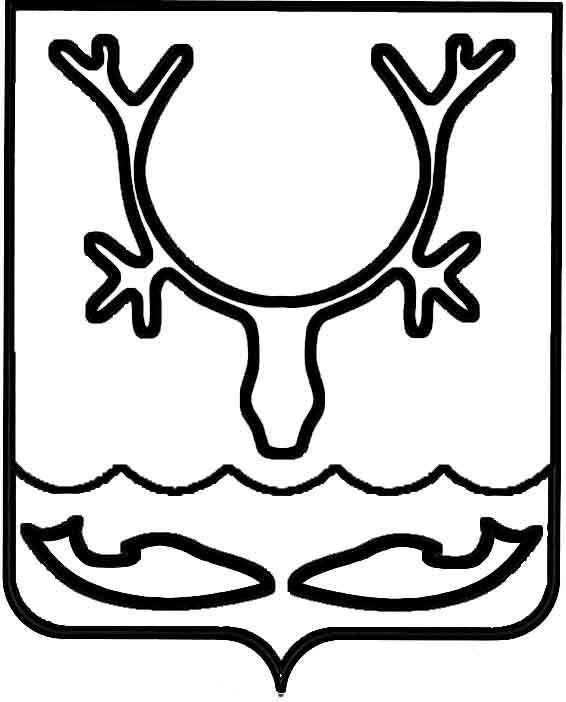 Администрация МО "Городской округ "Город Нарьян-Мар"РАСПОРЯЖЕНИЕот “____” __________________ № ____________		г. Нарьян-МарОб утверждении графика личного приема граждан в 2017 годуВ соответствии с Федеральным законом от 02.05.2006 № 59-ФЗ "О порядке рассмотрения обращений граждан Российской Федерации", Уставом МО "Городской округ "Город Нарьян-Мар", в связи с проведением организационно-штатных мероприятий:Утвердить график личного приема граждан главой МО "Городской округ "Город Нарьян-Мар" и заместителями главы Администрации МО "Городской округ "Город Нарьян-Мар" (Приложение).Опубликовать график личного приема граждан в общественно-политической газете Ненецкого автономного округа "Няръяна вындер", официальном бюллетене МО "Городской округ "Город Нарьян-Мар" "Наш город" и разместить               на официальном сайте Администрации МО "Городской округ "Город Нарьян-Мар"             в сети Интернет.3.	Контроль за исполнением настоящего распоряжения возложить                             на руководителя аппарата – управляющего делами Администрации МО "Городской округ "Город Нарьян-Мар" (И.В.Оленицкий).ПриложениеУТВЕРЖДЕНраспоряжением Администрации МО "Городской округ "Город Нарьян-Мар"от 24.03.2017 № 131-рГрафикприема граждан главой МО "Городской округ "Город Нарьян-Мар"и заместителями главы в 2017 годуЗапись на прием производится по понедельникам с 9.00 до 16.00 часовпо телефонам: 4-99-72, 8-911-557-37-122403.2017131-рГлава МО "Городской округ "Город Нарьян-Мар" О.О.БелакФИОДолжностьДни и время приема№ кабинетаБелакОлегОнуфриевичГлава МО "Городской округ "Город Нарьян-Мар"Четвергс 17.00 до 19.00 часов27Бережной Андрей НиколаевичПервый заместитель главы Администрации МО "Городской округ "Город Нарьян-Мар"Понедельникс 17.00 до 19.00 часов22Анохин Дмитрий ВладимировичЗаместитель главы Администрации МО "Городской округ "Город Нарьян-Мар"                     по взаимодействию с органами государственной власти и общественными организациямиСредас 17.00 до 19.00 часов30Жукова Ольга ВладимировнаЗаместитель главы Администрации МО "Городской округ "Город Нарьян-Мар"                      по экономике и финансамВторникс 17.00 до 19.00 часов13